El medio de verificación deben presentarse en la solicitud en físico y en formato digital conforme las siguientes tablas, según corresponda:Notas:1. El nombre del medio de verificación debe ser el mismo  en la solicitud en físico y en formato digital.2. Folios hace referencia al rango de páginas donde se ubica el medio de verificación en la solicitud en físico.SUPERINTENDENCIA NACIONAL DE EDUCACIÓN SUPERIOR UNIVERSITARIA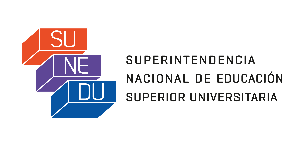 FORMATO DE LICENCIAMIENTO BB49NOMBRE DE LA UNIVERSIDAD REPRESENTANTE LEGALCONDICIÓN VIVerificación de los servicios educacionales complementarios básicos (servicio médico, social, psicopedagógico, deportivo, entre otros). COMPONENTE VI. 7Adecuación al entorno y protección al ambiente.INDICADOR 49La universidad cuenta con políticas, planes y acciones para la protección al ambiente.1. MEDIO DE VERIFICACIÓN (MV)MV1: Documento que contenga las políticas, planes y acciones de adecuación al entorno y protección al ambiente.2. CONSIDERACIONES PARA EL CUMPLIMIENTO DEL INDICADORLa universidad debe evidenciar la existencia de políticas, planes y acciones de adecuación al entorno y protección al ambiente.CÓDIGO DEL MEDIO DE VERIFICACIÓNNOMBRE DEL MEDIO DE VERIFICACIÓN1UBICACIÓN EN LA SOLICITUD(indicar folios 2 correspondientes)MV13. OBSERVACIONES ADICIONALES